РЕШЕНИЕРассмотрев проект решения о внесении изменений в Решение Городской Думы Петропавловск-Камчатского городского округа от 13.07.2018 № 82-нд «О Регламенте Городской Думы Петропавловск-Камчатского городского округа», внесенный исполняющим обязанности председателя Городской Думы Петропавловск-Камчатского городского округа Прудким Д.А., в соответствии с частью 9 статьи 27 Устава Петропавловск-Камчатского городского округа Городская Дума Петропавловск-Камчатского городского округаРЕШИЛА:1. Принять Решение о внесении изменений в Решение Городской Думы Петропавловск-Камчатского городского округа от 13.07.2018 № 82-нд «О Регламенте Городской Думы Петропавловск-Камчатского городского округа».2. Направить принятое Решение Главе Петропавловск-Камчатского городского округа для подписания и обнародования.РЕШЕНИЕот 26.08.2021 № 403-ндО внесении изменений в Решение Городской Думы Петропавловск-Камчатского городского округа от 13.07.2018 № 82-нд «О Регламенте Городской Думы Петропавловск-Камчатского городского округа»Принято Городской Думой Петропавловск-Камчатского городского округа(решение от 25.08.2021 № 993-р)1. Часть 2 статьи 17 после слов «Контрольно-счетной палаты Петропавловск-Камчатского городского округа» дополнить словами «(далее также - Контрольно-счетная палата городского округа)».2. В статье 73:1) часть 3 изложить в следующей редакции:«3. Назначению на должности председателя и аудитора Контрольно-счетной палаты и заключению с ними контракта предшествует проведение проверки соответствия кандидатур на должности председателя и аудитора Контрольно-счетной палаты, в ходе которой осуществляется оценка их соответствия установленным квалификационным требованиям, предъявляемым к должностям председателя и аудитора Контрольно-счетной палаты, а также достоверности и полноты представляемых кандидатами сведений (документов).»;2) часть 4 изложить в следующей редакции:«4. Порядок проведения проверки соответствия кандидатур на должности председателя и аудитора Контрольно-счетной палаты установлен Решением Городской Думы от 02.03.2016 № 397-нд «О Контрольно-счетной палате Петропавловск-Камчатского городского округа.»;3) в части 5 слова «конкурсной комиссией по проведению конкурса на замещение должности муниципальной службы в городском округе» словами «комиссией по проверке соответствия кандидатур на должности председателя и аудитора Контрольно-счетной палаты».3. В абзаце втором части 3 статьи 74:1) предложение второе изложить в следующей редакции:«При этом соблюдается порядок проведения проверки соответствия кандидатур на должности председателя и аудитора Контрольно-счетной палаты, предусмотренный частями 3, 4 статьи 73 настоящего Регламента.»;2) дополнить предложением третьим следующего содержания:«Допускается выдвижение кандидатов, которые выдвигались ранее.».4. В абзаце втором части 3 статьи 75:1) предложение второе изложить в следующей редакции:«При этом соблюдается порядок проведения проверки соответствия кандидатур на должности председателя и аудитора Контрольно-счетной палаты, предусмотренный частями 3, 4 статьи 73 настоящего Регламента.»;2) дополнить предложением третьим следующего содержания:«Допускается выдвижение кандидатов, которые выдвигались ранее.».5. Статью 76 изложить в следующей редакции:«Статья 76. Порядок принятия решения об освобождении от должности председателя и аудиторов Контрольно-счетной палаты1. Полномочия председателя и аудитора Контрольно-счетной палаты прекращаются в связи с истечением срока полномочий.2. Председатель (аудитор) Контрольно-счетной палаты досрочно освобождается от должности в случаях и порядке, предусмотренных частью 5 статьи 8 Федерального закона от 07.02.2011 № 6-ФЗ «Об общих принципах организации и деятельности контрольно-счетных органов субъектов Российской Федерации и муниципальных образований».Досрочное освобождение от должности председателя, аудитора Контрольно-счетной палаты осуществляется на основании решения Городской Думы.3. Вопрос о досрочном освобождении от должности председателя, аудитора Контрольно-счетной палаты рассматривается Городской Думой на ближайшей сессии со дня поступления документов, подтверждающих основания для досрочного освобождения от должности председателя, аудитора Контрольно-счетной палаты, в порядке, предусмотренном настоящей статьей.4. Решение о досрочном освобождении от должности председателя и аудитора Контрольно-счетной палаты принимается большинством голосов от установленного числа депутатов Городской Думы.».6. Настоящее Решение вступает в силу после дня его официального опубликования, но не ранее 30.09.2021.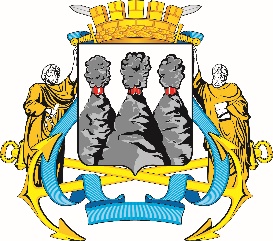 ГОРОДСКАЯ ДУМАПЕТРОПАВЛОВСК-КАМЧАТСКОГО ГОРОДСКОГО ОКРУГАот 25.08.2021 № 993-р40-я сессияг.Петропавловск-КамчатскийО принятии решения о внесении изменений в Решение Городской Думы Петропавловск-Камчатского городского округа от 13.07.2018 № 82-нд «О Регламенте Городской Думы Петропавловск-Камчатского городского округа»Председатель Городской Думы Петропавловск-Камчатского городского округаГ.В. МонаховаГОРОДСКАЯ ДУМАПЕТРОПАВЛОВСК-КАМЧАТСКОГО ГОРОДСКОГО ОКРУГАГлаваПетропавловск-Камчатского городского округаК.В. Брызгин